Verbitskiu IgorExperience:Position applied for: AB-FitterDate of birth: 09.03.2017 (age: 0)Citizenship: UkraineResidence permit in Ukraine: YesCountry of residence: UkraineCity of residence: KhersonPermanent address: St. 295 Strelkovoy divizii d 8 kv. 96Contact Tel. No: +38 (050) 494-54-26 / +38 (050) 533-57-97E-Mail: larisa_verbitskaya@mail.ruSkype: +380 50 533 5797U.S. visa: NoE.U. visa: NoUkrainian biometric international passport: Not specifiedDate available from: 21.03.2017English knowledge: GoodMinimum salary: 1800 $ per monthPositionFrom / ToVessel nameVessel typeDWTMEBHPFlagShipownerCrewingAB-Fitter29.03.2017-12.03.2017Island ChallengerTanker Storage-CyprusPetronav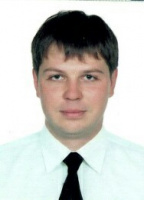 